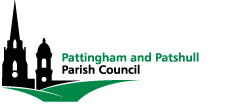 14th July 2020TO ALL MEMBERS OF PATTINGHAM AND PATSHULL PARISH COUNCIL, THE PRESS AND THE PUBLICDear Sir or MadamYou are summoned to attend the Parish Council Meeting of Pattingham and Patshull Parish Council to be held at 7.45pm on Monday 20th July 2020, at Pattingham Village Hall.Yours faithfullyJ S NealClerk to the Council		AGENDA67/20. 	    Apologies for Absence.68/20.	    Declarations of Councillors’ Interest.69/20.	    To fill Co-Opted vacancy on the Council70/20.	    Public Forum - Democratic fifteen minute period / public question time.71/20.	    To receive for confirmation and adoption, the Minutes of the Parish Council meeting held on 6th                 July 2020.72/20. 	     County / District Councillors to address the Council on any matters relevant to the Parish73/20.	     Outstanding items relating to County and District74/20.	     Update on Millennium Walks (inc stiles and new land owner update)75/20.	     Update on the installation of the War Memorial benches76/20.	     Update on Moor Lane flooding77/20.	     Update and further action to be discussed on access to St Marys Church78/20.	     Update on the fly tipping Blue Bell Wood79/20.	     Update on the reinstallation of the Burnhill Green traffic bollard80/20.	     Update on delivery / installation of the Community Noticeboard81/20.	     Update on the 1 min Litter pick Board82/20.	     To note latest information relating to the Crown Estates sale of land83/20.	     To discuss and agree the installation costs of the Christmas Lights and any additional ideas for                   Burnhill Green84/20.	      Play area update / review with regard to reopening due to the Covid 19 pandemic85/20.	      Update on Speed sign downloading of data86/20.	      To discuss the current land owner for farm land at Burnhill Green – re cutting footpath87/20.	      Update on the trimming back of over hanging trees on the playing fields88/20.	      To discuss and agree the repair to perimeter fence on the playing fields89/20.	      Confirm authorisation of signatories for Cheques.90/20.        Report from the Clerk. 91/20.        Accounts for Payment.92/20.        To receive the accounts up to 6th July 2020.93/20.	      Football Pitch Maintenance and match fees93/20.        Items for future Meetings94/20.        Dates of Next Meetings –     7/9/20 - Pattingham Village Hall    12/10/20 – Pattingham Village Hall    16/11/20 - Precept, Pattingham Village Hall     7/12/20 - Pattingham Village Hall    18/1/21 - Pattingham Village Hall    1/3/21 - Crown rooms    19/4/21 - APM Pattingham Village Hall    10/5/21 - AGM, Pattingham Village HallIf you are Shielding and would like to watch the meeting please contact the Clerk and she will forward the relevant details for you to join the meeting via zoom.